S1 FileFig A Quarter of birth distributions of free-agents.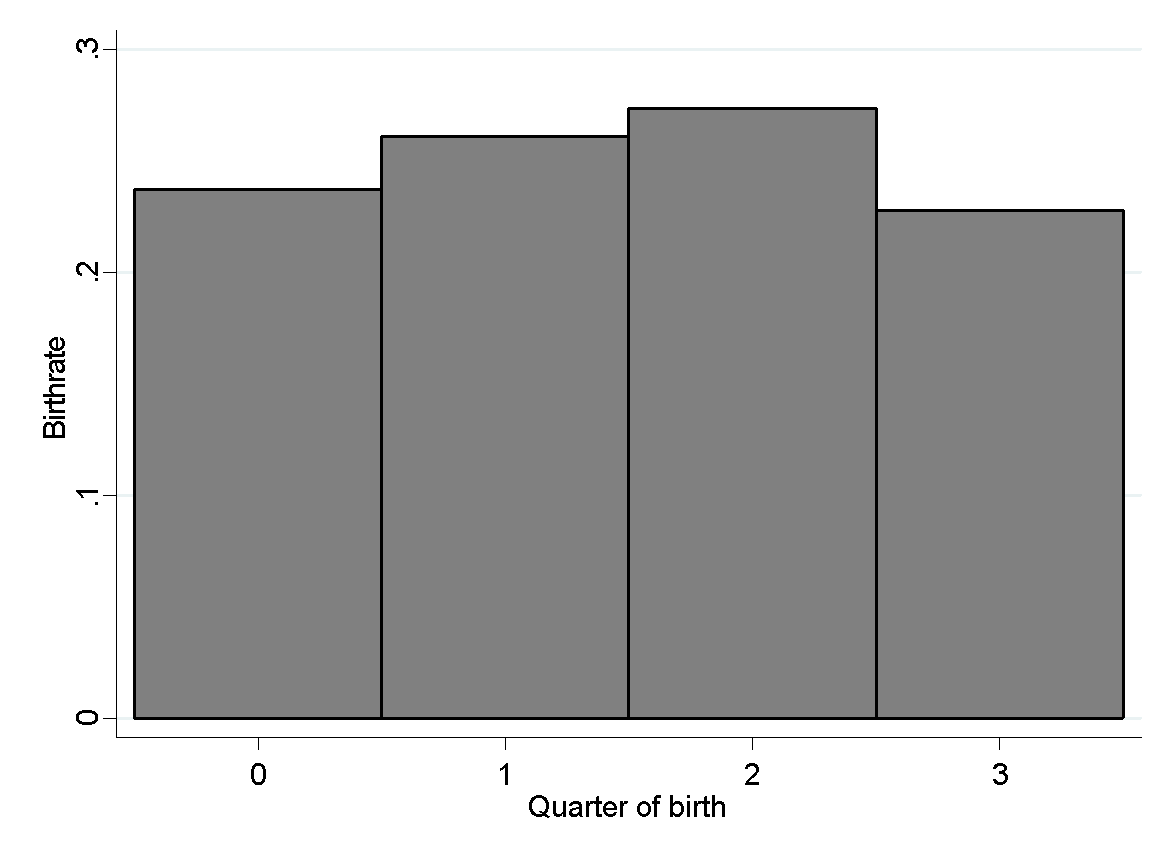 Fig B Quarter of birth distributions of non-NHL players.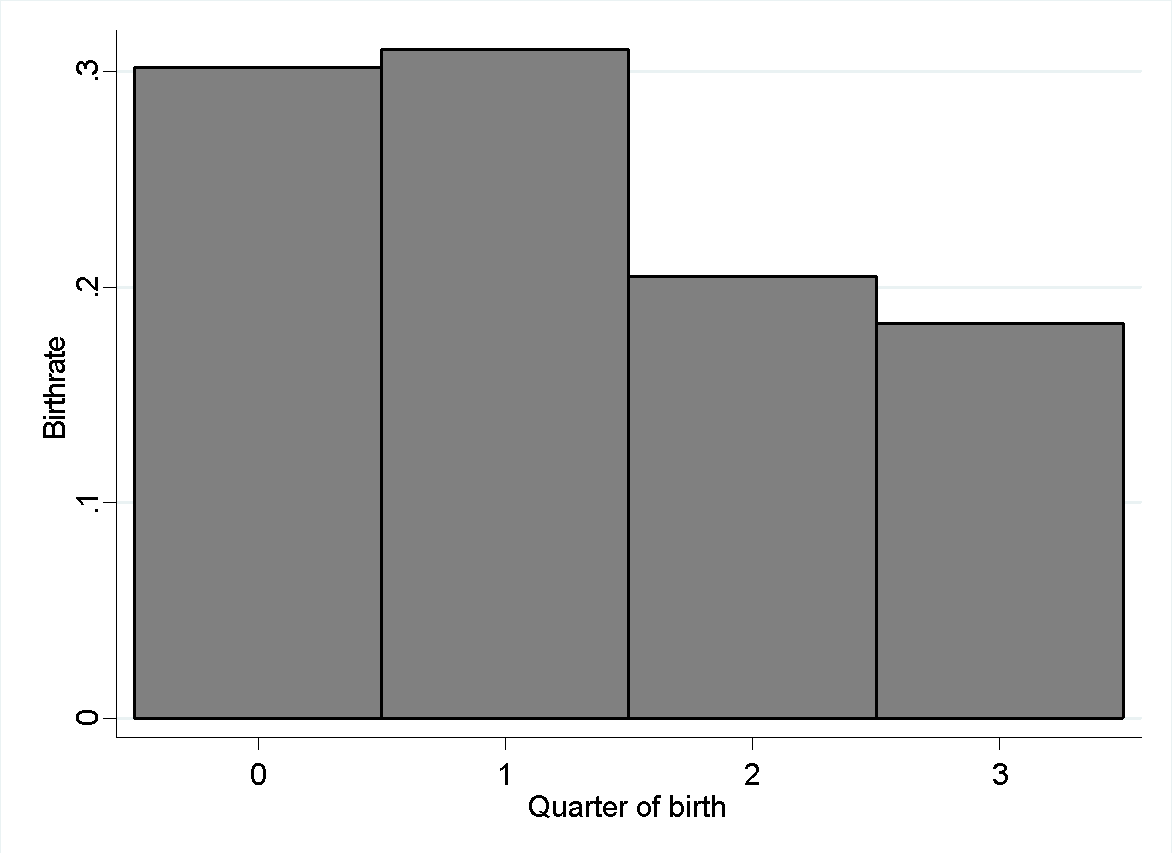 Table A. RAE by quarter, on points; OLS.a Only North American players are investigated. b Only Canadian players are investigated.c Standard errors in parenthesis are clustered on players. d Repeated observations per player are used. Table B. RAE by quarter, on natural logarithm of salaries; OLS.a Only North American players are investigated. b Only Canadian players are investigated.c Standard errors in parenthesis are clustered on players. d Repeated observations per player are used. North.-Am.aNorth.-Am.CanadiansdVariablesPointsPointsPoints(1)(2)(3)April-June2.4802.1763.215*(1.549)c(1.438)(1.704)July-September5.093***6.221***6.905***(1.786)(1.666)(1.981)October-December4.574***8.538***7.414***(1.745)(1.795)(2.090)Control variablesNYYCan. Jr. HockeyNNYObservations4,447d4,4473,103R-squared0.0110.1420.175North.-Am.aNorth.-Am.CanadiansbVariablesLn_SalaryLn_SalaryLn_Salary(1)(2)(3)April-June0.1260.0870.134(0.087)c(0.076)(0.088)July-September0.199**0.260***0.326***(0.094)(0.087)(0.102)October-December0.239**0.412***0.390***(0.093)(0.099)(0.122)Control variablesNYYCan. Jr. HockeyNNYObservations4,447d4,4473,103R-squared0.0110.1250.159